Конспект занятия кружка «Сувенир».	 Тема занятия: «Панно из макарон».Цель: изготовить поделку своими руками – панно из круп и макаронных изделий.Оборудование или необходимые материалы и инструменты: шаблоны, картон, простые карандаши, ножницы,  макароны, клей, кисти.Организационный момент.                                                                  Здравствуйте. Сегодня я предлагаю вам сделать панно из макаронных изделий.      Ход занятия. Теоретическая часть.                                                                                                                                Кто первым придумал использование круп и макаронных изделий в творчестве сказать трудно, но мозаики из круп делают во всем мире. Эта техника увлекает не только детей, но и взрослых. Так что же такое мозаика?  Мозаика – (франц. Mosanque, итал. mosaico, от лат. Буквально –посвященное музам), изображение или узор, выполненные из различных по материалу частиц (камень, смальта, керамические плитки и пр.), один из основных видов монументального искусства. Мозаика употребляется также для украшения произведений декоративно-прикладного искусства, реже для создания станковых произведений.Для изготовления декоративного панно могут быть использованы разнообразные крупы (бобы, фасоль, рис, пшено, гречка), семена (тыквы, подсолнуха, арбуза), и конечно же макаронные изделия различной формы. Эти материалы хороши тем, что имеют различную форму, цветовую гамму и обладают прекрасной прочностью. Использование различных круп и макаронных изделий дают простор для творчества. Проявив немного фантазии, усидчивость и аккуратность можно создать очень красивые поделки, и не всегда угадаешь, что при работе были использованы простые природные материалы.Итак, любая мозаика – это составление узора из большого количества мелких деталей из разных материалов.Физкультминутка.А теперь немного отдохнем:Вы, наверное, устали?Ну, тогда все дружно встали.Ножками потопали,Ручками похлопали.Мы осанку исправляемСпинки дружно прогибаемВправо, влево мы нагнулись.Плечи вверх, назад и внизУлыбайся и садись!Практическая часть.Прежде чем приступить к работе нам нужно,  определиться с рисунком и формой макаронных изделий.Как определимся с рисунком,  переносим рисунок на плотную  картонную основу.   Можем использовать упаковочный картон, или цветной картон нужного нам цвета. Шаблон кладём на картон и обводим его по контуру и вырезаем.После того как перенесём рисунок на основу панно, приступим к заполнению картинки макаронами.Заполнение начнём с середины и соблюдая поочерёдность продолжим работу.  Макароны приклеиваем к рисунку при помощью клея ПВА или Титан.  Готовый заполненный рисунок порываем лаком. Можно покрасить детали панно  гуашью. 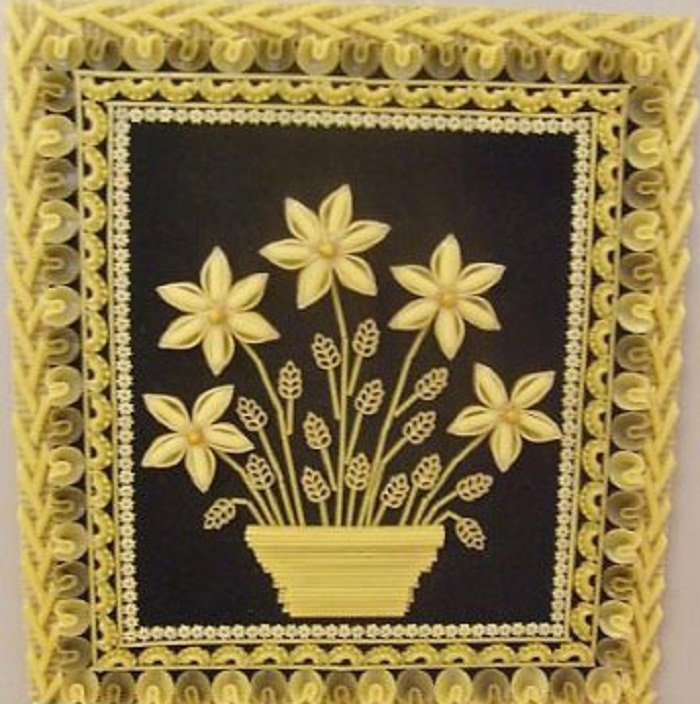 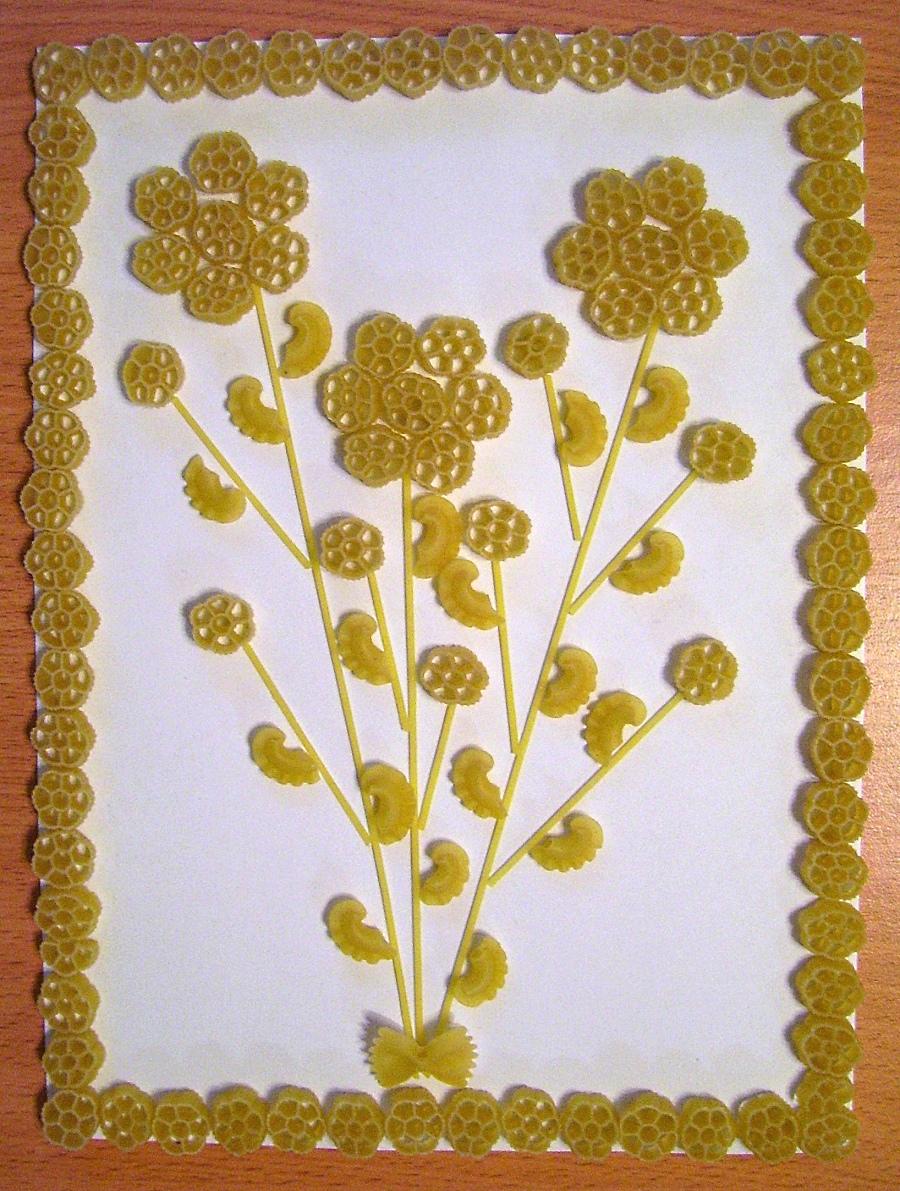 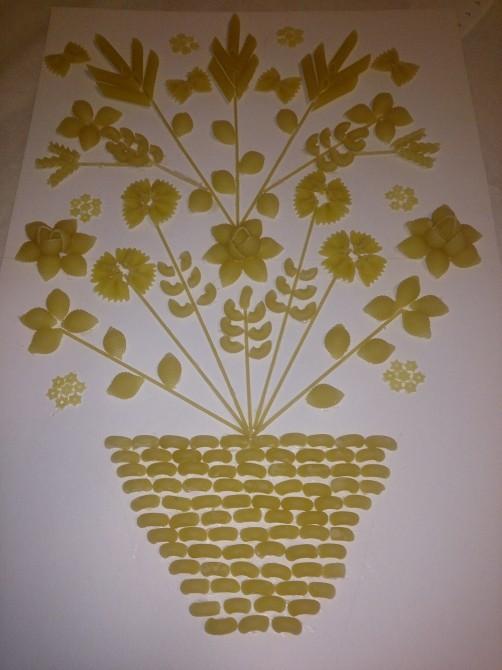 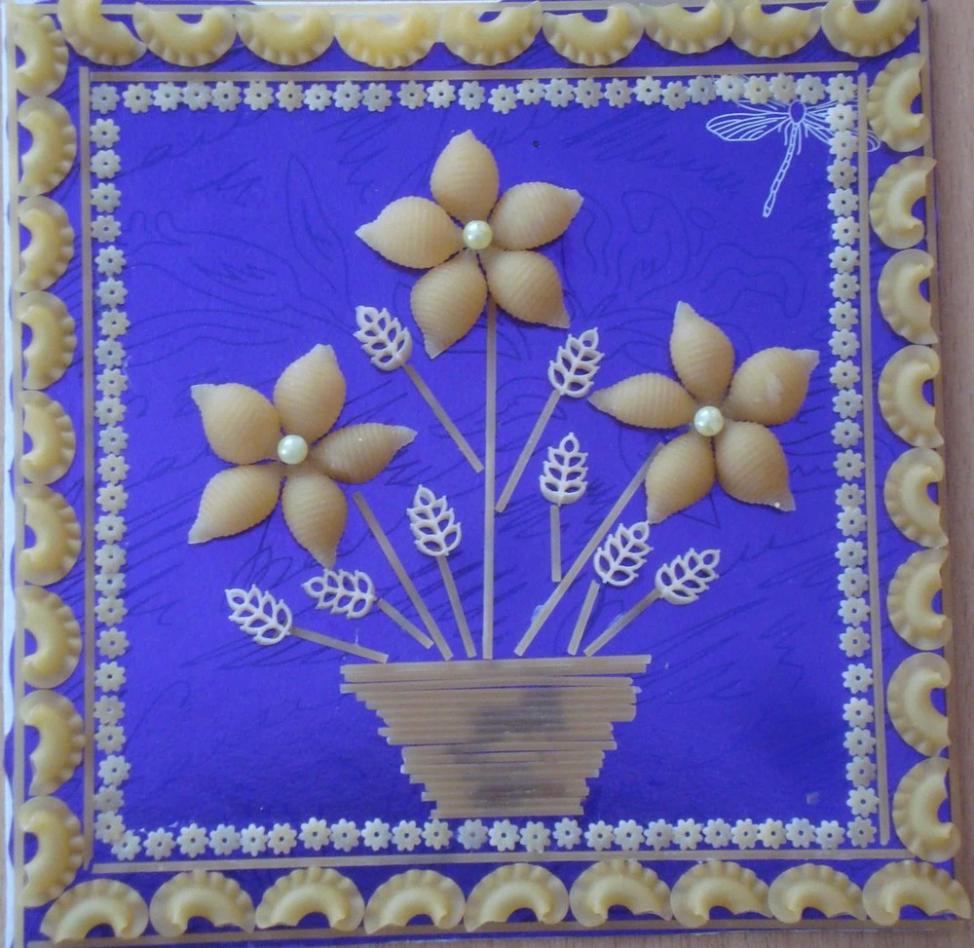 